別添１川西市本庁舎ESCO事業提出書類様式提出書類（各様式）への代表者等の押印は、「様式第４号」を除き、省略することとする。令和４年６月17日川西市総務部総務課様　式　リ　ス　ト質　問　書事業名称：川西市本庁舎ESCO事業　標記事業について、以下の質問をします。質問内容：令和　　年　　月　　日（あて先）　川西市長提出者：　　　　所在地　　　　商号又は名称（※１）　　　　実務担当責任者（※２）　　　　　　　　　　　　　　　　　　　　　電話番号　　　　　ＦＡＸ番号　　　　　E-mail　　※１：グループで参加の場合は、グループの代表企業名を記入のこと※２：押印は不要とする① 参 加 表 明 書事業名称：川西市本庁舎ESCO事業　標記事業の提案書に基づく選定の参加の意思がありますので、プロポーザル参加資格の審査を申請します。なお、この参加表明書及び添付書類の全ての記載事項は、事実と相違ないことを誓約します。令和　　年　　月　　日（あて先）川西市長提出者：　　　　所　在　地（※１）　　　　商号又は名称（※２）　　　　代表者氏名（※３）　　　　　　　　　　　　　　　　　　　　　　　　　電話番号　　　　　ＦＡＸ番号　※１：建築士法上主たる営業所と登記簿上の所在地が異なる場合は、登記簿上の所在地を（　）書で上段に記載すること。※２：グループで参加の場合は、グループの代表企業名を記入すること。※３：押印は不要とする② グループ構成表事業名称：川西市本庁舎ESCO事業　標記事業の提案書に基づく選定の参加に関しまして、以下の構成員で申請します。令和　　年　　月　　日（あて先）川西市長代表者：
　　　　所　在　地　　　　商号又は名称　　　　代表者氏名（※１）　　　　　　　　　　　　　　　　　　　　　　　　　　　　　電話番号　　　　　ＦＡＸ番号　　　　　担当役割　［事業役割・設計役割・建設役割・その他（　　　）］その他企業グループ構成員：　　　　所　在　地　　　　商号又は名称　　　　代表者氏名（※１）　　　　　　　　　　　　　　　　　　　　　　　　　　　　　担当役割　　［事業役割・設計役割・建設役割・その他（　　　）］　　　　所　在　地　　　　商号又は名称　　　　代表者氏名（※１）　　　　　　　　　　　　　　　　　　　　　　　　　　　　　担当役割　　［事業役割・設計役割・建設役割・その他（　　　）］　　　　所　在　地　　　　商号又は名称　　　　代表者氏名（※１）　　　　　　　　　　　　　　　　　　　　　　　　　　　　　担当役割　　［事業役割・設計役割・建設役割・その他（　　　）］※１：押印は不要とする③ 履 行 保 証 書（あて先）川西市長　■■■■■■は、▲▲▲▲▲▲が、川西市本庁舎ESCO事業に関するESCO事業提案の優秀提案として採用され、最終的に市と▲▲▲▲▲▲がESCO事業契約を締結した場合、▲▲▲▲▲▲に係るESCO事業の遂行を保証します。　万一、提案者である▲▲▲▲▲▲において、ESCO事業の遂行に支障のある場合には、■■■■■■は保証人として責任を持って事業を遂行し、川西市本庁舎の運営に支障を及ぼさないために、市と▲▲▲▲▲▲が締結したESCO事業契約に基づく一切の義務を引き継き、誠意を持って迅速に履行することを誓約します。保証人所在地商号又は名称代表者氏名              ■■■■■■    （実印）電話番号FAX番号⑦ 企 業 状 況 表注）必要事項を記入し、対応する部分には○を付けること。⑦ 有資格技術職員内訳表
※1：その他については、可能な範囲で具体的に記入すること。　　　　　　　　　　（企業名：　　　　　　　　　　　　　　　）⑦ 各役割の責任者業務実績表注：本提案における実務上の各役割の責任者を記入のこと。　　ESCO事業等とは、省エネ診断、建築・設備設計、工事の実績も含む。（グループ名(企業名)：　　　　　　　　　　　）⑨ ＥＳＣＯ関連事業実績一覧表注1）受注形態の欄には、単独、ＪＶの別を記入すること。　　　　　　　　　　　　　　　　　　     　　　　注2）構造は、構造種別・地上階数／地下階数を記載すること。（例：RC-5／1）注3）ESCO事業におけるパフォーマンス契約とは、省エネルギー改修による経費削減分で全ての経費を賄う契約であり、その中で、ギャランティード・セービングス契約では実際の金融負担を発注者が負い、シェアード・セービングス契約はESCO事業者が実際の金融負担を負う形態となる。注4）上記の各契約を証明できる書類は提出、提示する必要はないが、別途、提示を求めることがある。（企業名：　　　　　　　　　　）提 案 辞 退 届事業名称：川西市本庁舎ESCO事業提案要請番号：　標記事業への提案書に係る選定の参加を以下の理由により、辞退します。提案辞退理由：令和　　年　　月　　日（あて先）川西市長提出者：　　　　所　在　地（※１）　　　　商号又は名称（※２）　　　　代表者氏名（※３）　　　　　　　　　　　　　　　　　　　　　電話番号　　　　　ＦＡＸ番号　※１：建築士法上主たる営業所と登記簿上の所在地が異なる場合は、登記簿上の所在地を（　）書で上段に記載すること。※２：グループで参加の場合は、グループの代表企業名を記入すること。※３：押印は不要とする①　提 案 書 提 出 届１．事業名称：川西市本庁舎ESCO事業２．提案要請番号：　標記事業に関しまして、下記の提案書類を提出します。令和　　年　　月　　日（あて先）川西市長　　　　　　　　　　　　　　　　提出者名（企業名又はグループの代表企業名）：　　　　　　　　　　　　　　　　所在地（※１）　　　　　　　　　　　　　　　　商号又は名称（※２）　　　　　　　　　　　　　　　　代表者氏名（※３）　　　　　　　　　　　　　　　　　　　　　　　　事務担当責任者氏名　　　　　　　　　　　　　　　　所属　　職名　
　　　　　　　　　　　　　　　　電　　　　話　　　　　　　　　　　　　　　　　ＦＡＸ番号　記※１：建設業法上の主たる営業所と登記簿上の所在地が異なる場合は、登記簿上の所在地を（　）書で上段に記載すること。※２：グループで参加の場合は、グループの代表企業名を記入すること。※３：押印は不要とする※４：□は該当する個所を塗りつぶすこと。提出書類表紙の記載方法　（サイズはA4版とする）（1）提案書名称　　　提案の種類ごとに①～⑧の提案書名称を記載すること。　　　（文字の大きさ：太字，MS明朝体16ポイント）（2）提出年月日　　　提出日を記入すること。（文字の大きさ：MS明朝体14ポイント）提出書類の体裁　（サイズはA4版とする）（1）通し番号　　　提案書本文の各ページ下部中央に通し番号を入れること。（例：②－○）　　　文字の大きさ：MS明朝体11ポイント（2）本文　　　文字の大きさ：MS明朝体11ポイント　　　字数：40行×40文字程度　②　提 案 総 括 表ａ．改修提案項目一覧表 （消費税込み）注）水については，1次エネルギー・二酸化炭素の削減量・削減率は計上しないこと。②　提 案 総 括 表ｂ．ESCO事業契約内容提案書ESCO事業期間における事業収支を下表に基づき記載すること。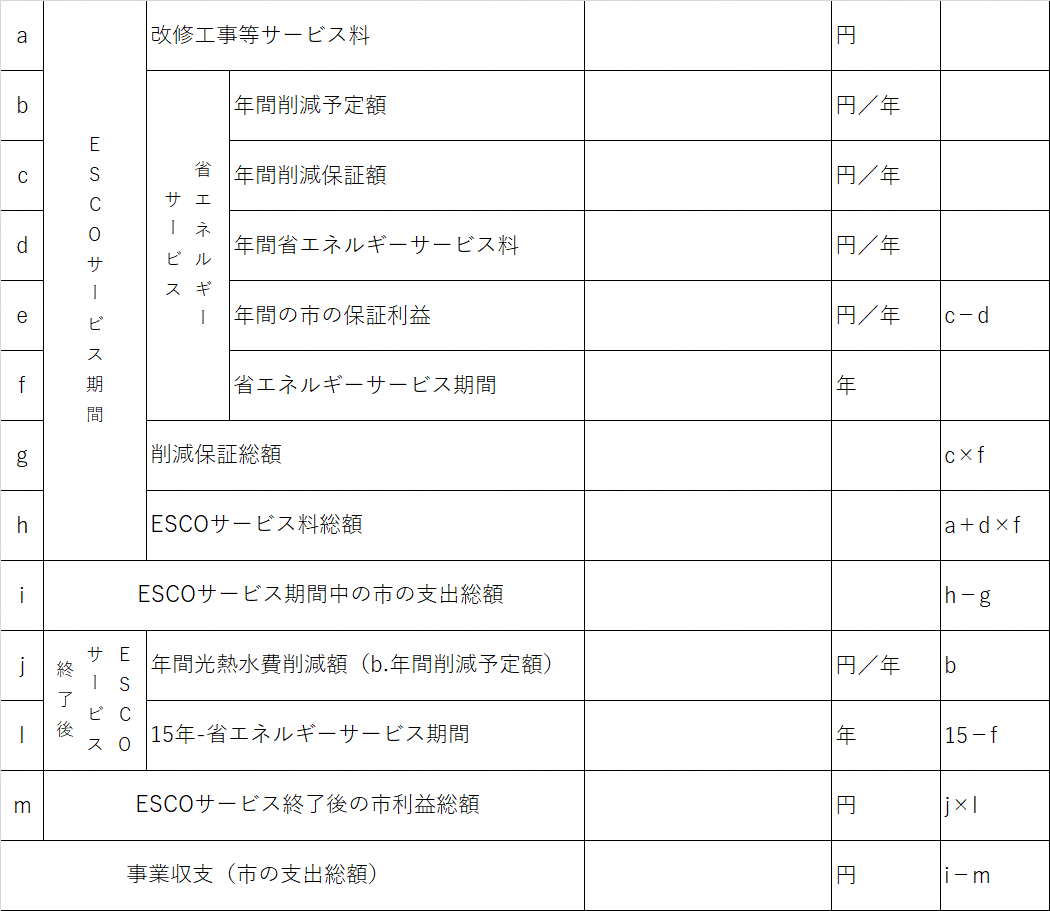 ③　技 術 提 案 書－１ａ．基本方針注）A4版3枚以内かつ2,000字以内で記載すること。（図表も記入可）③　技 術 提 案 書　－２ｂ．省エネルギー改修項目等の説明提案する省エネルギー手法ごとに下記の内容について記載すること。(１頁目)１．改修前と改修後の構成（システム）図(２頁～３頁)２．対象設備に関するエネルギー消費状況の評価内容。３．省エネルギー改修項目の内容及びシステム説明。４．エネルギー削減量、光熱水費削減額、CO2削減等に関する技術的・数値的根拠。注）A4版1枚以内かつ1,000字以内で記載すること。 ③　技 術 提 案 書　－３ｃ．環境への配慮下記の内容について記載すること。・NOX、SOX、ばいじん、騒音等についての環境対策内容。注）A4版1枚以内かつ1,000字以内で記載すること。 ③　技 術 提 案 書－４ｄ．ＥＳＣＯ設備と既存設備の関係下記の内容について記載すること。・ESCO設備と既存設備の関係。特に導入する省エネ手法が既存設備の更新や効率化改修に寄与する内容について。注）A4版２枚以内かつ2,000字以内で記載すること。 ③　技 術 提 案 書－５ｅ．改修工事等サービス期間中の対応下記の内容について記載すること。・工事施工に当たり，安全管理・工程管理などにおいて特に重要と判断する事項及び品質管理、工事完了期限、設備引渡しに関する内容。注）A4版２枚以内かつ2,000字以内で記載すること。④　事 業 資 金 計 画 書ａ．事業収支計画書　（省エネルギーサービス契約期間　　　　年）　　　　　　　　　　　　　　　　　　　　　　　　　　　　　　　　　　　　　　　　　　　　　　　　　　　（消費税込み　単位：千円）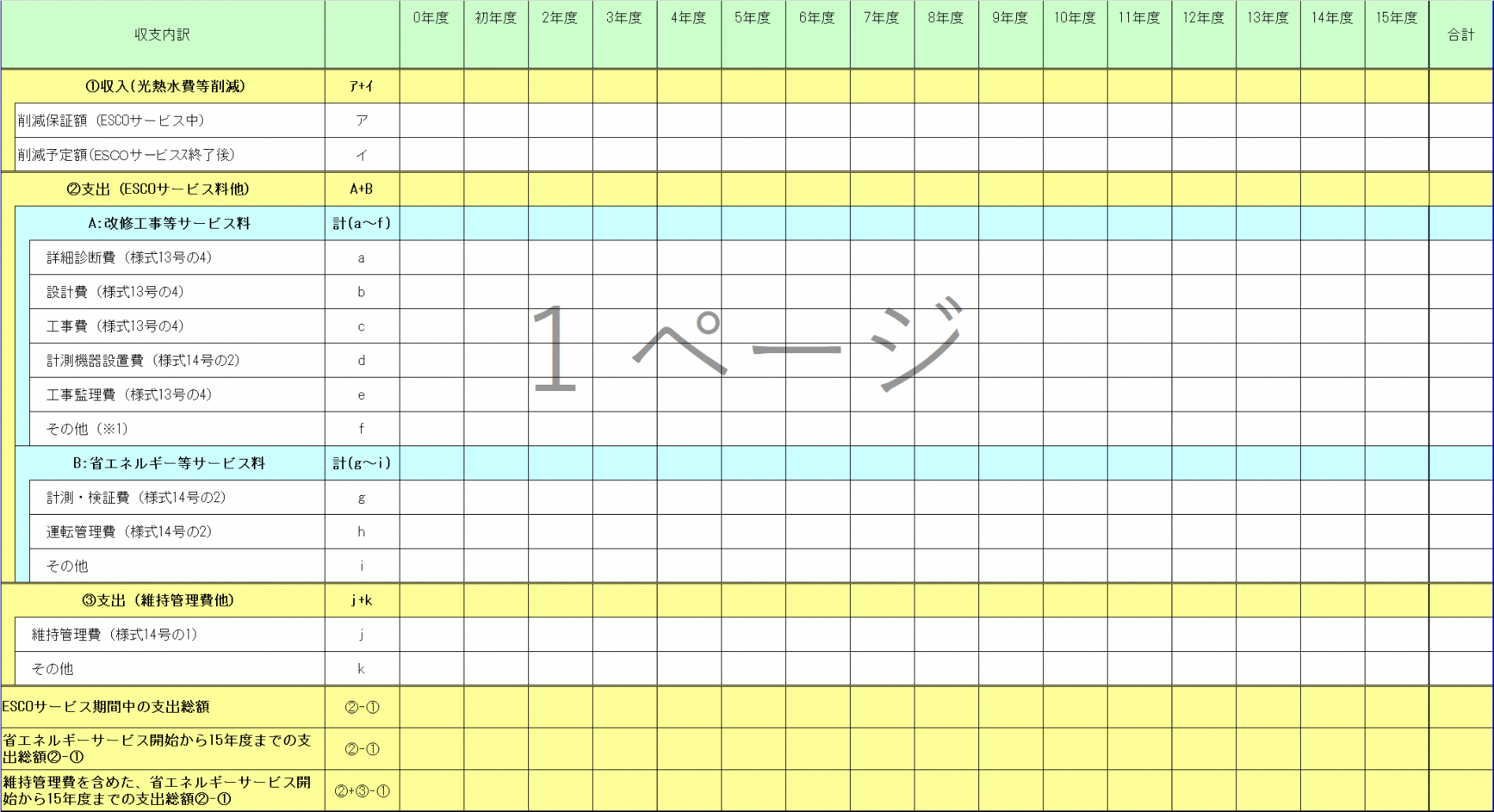 ※１：A3版横書きで作成すること。※２：省エネルギーサービス料は毎年一定とすること。④　事 業 費 計 画 書ｂ．改修工事等サービス料経費   初期投資に係る費用を記入の上、内訳を添付すること。	（消費税込み）※１：別途作成する内訳がある場合は添付すること。　　⑤　維 持 管 理 等 提 案 書ａ．維持管理計画書①ESCO設備の維持管理業務計画書・ESCO設備の維持管理業務及び定期点検（消耗品を含むフルメンテナンス）に関する計画を示す。・ESCO設備に関する維持管理費用及び定期点検費用は全て川西市の負担とする。書式の仕様は、原則A4縦枚数は制限しない②維持管理費・定期点検費見積書注１）毎年かかる経費を記入すること注２）その他の様式と関連のある項目の数値については整合を図ること注３）年度ごとに異なる場合は、内訳を添付すること注４）消耗品交換費用とフルメンテナンス費用等の区別を備考欄に記載すること書式の仕様は、原則A4縦枚数は制限しない。⑤　維 持 管 理 等 提 案 書ｂ．計測・検証計画書  １）省エネ効果の測定・検証方法２）計測機器設置見積書（消費税込み）３）計測・検証費見積書（消費税込み）注）毎年かかる経費を記入し、内訳を添付すること。４）その他計測・検証業務を行う上で、コスト削減及びサービス水準の向上等の視点で工夫している点があれば記載すること。書式の仕様は、A4版（縦）で記載すること。(枚数の制限はない)⑤　維 持 管 理 等 提 案 書ｃ．運転管理方針計画書  １）運転管理方針ESCO設備及び市の既存設備に関する適切な運転管理の考え方、市とESCO事業者の役割について記載すること。また、運転管理を行う上で、コスト削減及びサービス水準の向上等の視点で工夫している点があれば記載すること。書式の仕様は、A4版（縦）1枚以内かつ1,000字以内で記載すること。２）運転管理費見積書（消費税込み）注）毎年かかる費用を記入すること。また、別途作成する内訳がある場合は、添付すること。⑤　維 持 管 理 等 提 案 書ｄ．緊急時対応提案書  提案の安全性・信頼性・災害時を含む緊急時対応方法についての考え方を記載すること。注）A4版1枚以内かつ1,000字以内で記載すること。⑥　主要機器等の設置計画図 提案するESCO設備等の設置箇所図を示すこと。書式の仕様は自由とする。使用時期区分番号様式番号書　類　名様式第１号質問書参　加　表　明①様式第２号参加表明書参　加　表　明②様式第３号グループ構成表参　加　表　明③様式第４号履行保証書参　加　表　明⑦様式第５号の１企業状況表参　加　表　明⑦様式第５号の２有資格技術職員内訳書参　加　表　明⑦様式第５号の３各役割の責任者業務実績表参　加　表　明⑨様式第６号ESCO関連事業実績一覧表様式第７号提案辞退届提案共通①様式第８号提案書提出届提案共通様式第９号提出書類表紙の記載方法（共通）提案共通様式第１０号提出書類の体裁（共通）選　考②様式第１１号の１提案総括表　　　　　　　　（ａ．改修提案項目一覧表）選　考②様式第１１号の２提案総括表　　　　　　　　（ｂ．ESCO事業契約内容提案書）選　考③様式第１２号の１技術提案書　　　　　　　　（ａ．基本方針）選　考③様式第１２号の２技術提案書　　　　　　　　（ｂ．省エネルギー改修項目等の説明）選　考③様式第１２号の３技術提案書　　　　　　　　（ｃ．環境への配慮）選　考③様式第１２号の４技術提案書　　　　　　　　（ｄ．ESCO設備と既設設備の関係）選　考③様式第１２号の５技術提案書　　　　　　　　（ｅ．改修工事等サービス期間中の対応）選　考④様式第１３号の１事業資金計画表　　　　　　（ａ．事業収支計画書）選　考④様式第１３号の２事業資金計画表　　　　　　（ｂ．改修工事等サービス経費計画書）選　考⑤様式第１４号の１維持管理等提案書　　　　　（ａ．維持管理計画書）選　考⑤様式第１４号の２維持管理等提案書　　　　　（ｂ．計測・検証計画書）選　考⑤様式第１４号の３維持管理等提案書　　　　　（ｃ．運転管理方針計画書）選　考⑤様式第１４号の４維持管理等提案書　　　　　（ｄ．緊急時対応提案書）選　考⑥様式第１５号主要機器等の設置計画図選　考選　考住　　　　　所商号または名称代　表　者　名建設業許可番号経営事項審査点数（総合評点）ISO　9000ｼﾘｰｽﾞ認証取得状況（認証部署等　　　　　　　　　　　　　　　）ISO　9000ｼﾘｰｽﾞ認証取得状況（適用規格　　　　　　　　　　　　　　　　）ISO　9000ｼﾘｰｽﾞ認証取得状況（審査登録機関　　　　　　　　　　　　　　）ISO　9000ｼﾘｰｽﾞ認証取得状況（登録番号　　　　　　　　　　　　　　　　）ISO　14000ｼﾘｰｽﾞ認証取得状況（認証部署等　　　　　　　　　　　　　　　）（適用規格　　　　　　　　　　　　　　　　）（審査登録機関　　　　　　　　　　　　　　）（登録番号　　　　　　　　　　　　　　　　）地方自治法施行令(昭和22年政令第16号)第167条の第167条の4の規定に該当する。有　　　　　　　　　無（有の場合の理由　　　　　　　　　　　　　）本募集要項の公示の日から提案書提出日までの期間に市競争入札参加資格者指名停止等措置要領に基づく指名停止の措置を受けている。有　　　　　　　　　無（有の場合の理由　　　　　　　　　　　　　）公示の日から提案書提出日までの期間に建設業法(昭和24年法律第100号)第28条第3項もしくは第5項の規定による営業停止の処分を受けている。有　　　　　　　　　無（有の場合の理由　　　　　　　　　　　　　）暴力団員による不当な行為の防止等に関する法律（平成3年法律77号）第3条または第4条の規定に基づき都道府県公安委員会が指定した暴力団等の構成員を、役員、代理人、支配人その他の使用人または入札代理人として使用している。有　　　　　　　　　無（有の場合の理由　　　　　　　　　　　　　）商法(明治32年法律第48号)第381条第1項の規定による会社の整理の開始を命ぜられている。有　　　　　　　　　無（有の場合の理由　　　　　　　　　　　　　）民事再生法(平成11年法律第225号)第21条の規定による民事再生手続開始の申し立てをしている。有　　　　　　　　　無（有の場合の理由　　　　　　　　　　　　　）会社更生法(平成14年法律第154号)第17条第1項又は第2項の規定による構成手続開始の申し立て(同法附則第2条の規定によりなお従前の例によることとされる更生事件(以下｢旧更生事件｣という。) に係る同法による改正前の会社更生法(昭和27年法律第172号。以下｢旧法｣という。)第30条第1項または第2項の規定による更生手続開始の申し立てを含む。以下｢更生手続開始の申し立て｣という。) をしている、または更正手続開始の申し立てをなされている。有　　　　　　　　　無（有の場合の理由　　　　　　　　　　　　　）有資格技術職員内訳有資格技術職員内訳有資格技術職員内訳人　数人　数人　数合　計建　築工事一級建築士一級建築士人人人建　築工事一級建築施工管理技士一級建築施工管理技士人人人建　築工事二級建築施工管理技士建築人小計　　人建　築工事躯体人小計　　人建　築工事仕上げ人小計　　人建　築工事監理技術者監理技術者人人人建　築工事その他(※1)その他(※1)人人人電気工事一級電気工事施工管理技士一級電気工事施工管理技士人人人電気工事二級電気工事施工管理技士二級電気工事施工管理技士人人人電気工事監理技術者監理技術者人人人電気工事その他(※1)その他(※1)人人人管工事一級管工事施工管理技士一級管工事施工管理技士人人人管工事二級管工事施工管理技士二級管工事施工管理技士人人人管工事監理技術者監理技術者人人人管工事その他(※1)その他(※1)人人人技術士技術士建設人小計　　人技術士技術士電気・電子人小計　　人技術士技術士機械人小計　　人技術士技術士衛生工学人小計　　人エネルギー管理士エネルギー管理士エネルギー管理士人人人建築設備士建築設備士建築設備士人人人その他(※1)その他(※1)その他(※1)人人人人分　　　担実務経験年数過去に従事したESCO事業等類似業務の実績氏名・年齢資格実施年度　　　立場　　　業務概要事業役割責任者社名氏名年齢　　　　才経験年数　  年事業役割責任者社名氏名年齢　　　　才資格の種類：事業役割責任者社名氏名年齢　　　　才資格の種類：事業役割責任者社名氏名年齢　　　　才資格の種類：設計役割責任者社名氏名年齢　　　　才経験年数　  年設計役割責任者社名氏名年齢　　　　才資格の種類：設計役割責任者社名氏名年齢　　　　才資格の種類：設計役割責任者社名氏名年齢　　　　才資格の種類：建設役割責任者社名氏名年齢　　　　才経験年数　  年建設役割責任者社名氏名年齢　　　　才資格の種類：建設役割責任者社名氏名年齢　　　　才資格の種類：建設役割責任者社名氏名年齢　　　　才資格の種類：その他役割責任者社名氏名年齢　　　　才経験年数　  年その他役割責任者社名氏名年齢　　　　才資格の種類：その他役割責任者社名氏名年齢　　　　才資格の種類：その他役割責任者社名氏名年齢　　　　才資格の種類：事業件名発注者受注形態契約金額(千円)契約年月日契約期間施設の概要施設の概要施設の概要主な契約内容主な契約内容主な契約内容主な契約内容主な契約内容事業件名発注者受注形態契約金額(千円)契約年月日契約期間用途構造・　規模面積工事完了年月対象機器対象建物全体の省エネルギー率ﾊﾟﾌｫｰﾏﾝｽ契約の有無と種類(ｷﾞｬﾗﾝﾃｨｰﾄﾞ/ｼｪｱｰﾄﾞ)保証の有無計測･検証の有無㎡年月％有(Ｇ･Ｓ)･無有･無有･無㎡年月％有(Ｇ･Ｓ)･無有･無有･無㎡年月％有(Ｇ･Ｓ)･無有･無有･無㎡年月％有(Ｇ･Ｓ)･無有･無有･無㎡年月％有(Ｇ･Ｓ)･無有･無有･無㎡年月％有(Ｇ･Ｓ)･無有･無有･無㎡年月％有(Ｇ･Ｓ)･無有･無有･無㎡年月％有(Ｇ･Ｓ)･無有･無有･無提出書類提出書類□②提案総括表 □③技術提案書□④事業資金計画書□⑤維持管理等提案書□⑥主要機器等の設置計画図提案項目電気・ガス・石油類　　市水・井水使用量電気・ガス・石油類　　市水・井水使用量1次エネルギーべース量○○○○ＭＪ／年1次エネルギーべース量○○○○ＭＪ／年二酸化炭素べース量　○○○ｋｇ-ＣＯ２／年二酸化炭素べース量　○○○ｋｇ-ＣＯ２／年年　間削減額円／年A工事他投資額円B単　純回収年年B/A提案項目種別削減量単位削減量MJ／年削減率％削減量kg-CO2／年削減率％年　間削減額円／年A工事他投資額円B単　純回収年年B/A計－－項　　目金額(円)備　考詳細診断費包括的エネルギー管理計画書作成費含む設計費第三者認証取得費BELS又はそれに相当する認証を必須工事費工事監理費計測機器設置費内訳は様式○○維持管理等提案（ｂ計測・検証計画書）に記載する。その他※１合　　　計項目金額〔千円／年〕備考合計（税込み）省エネ改修項目省エネ効果の測定・検証方法名　称数　量単位単価（円）金額（千円）備　考合　計項　目金額(円/年)備考（積算根拠共）合　計項　目金額(円/年)備考（積算根拠共）合　計